Język angielski – grupa 6-latkówDrodzy RodziceZ uwagi na panującą sytuację nie mogę spotykać się osobiście z Państwa dziećmi. Nie oznacza to jednak, że nasi podopieczni muszą być pozbawieni kontaktu z językiem angielskim. Teraz to Rodzic może w ciągu dnia utrwalać ze swoim dzieckiem słówka, które już poznaliśmy podczas zajęć. W każdym tygodniu postaram się przesłać wskazówki do zabaw językowych z dzieckiem.Zaczynamy!  Clothes – ubraniaDomowa zabawa z językiem angielskim1. Rodzic drukuje obrazki z ubraniami, pokazuje dziecku i prosi o nazywanie.2. Rodzic rozkłada obrazki na dywanie. Gdy dziecko zamyka oczy - chowamy jeden obrazek – dziecko nazywa schowane ubranie.3. Budujemy zdaniaRodzic rozkłada karty i prosi dziecko o ułożenie zdań z wykorzystaniem nazw kolorów, typu:My cap is ….. brown, yellow, red, ….. (moja czapka jest …..nazwa koloru)My T-shirt is……….(kolor)My skirt is …………(kolor)My jumper …………(kolor)My jacket …………(kolor)Uwaga! Liczba mnoga:My trousers are …………(kolor)  (maj trałzers ar…)My shorts are …………(kolor)My trainers are …………(kolor)4. Rodzic przygotowuje kontury ubrań. Daje dziecku kredki i prosi o pokolorowanie układając zdania typu: • ‘Colour a jacket red and blue.’   (wymowa: kolor e dżaket red end blu)• ‘Colour a jumper black and white.’   5. W każdej chwili można utrwalać słówka, bawić się z dzieckiem, prosić o przypominanie nazw. Można poprosić dziecko, aby stało się nauczycielem i uczyło mamę, tatę, siostrę itd. nowych słówekZabawy do wykorzystanie w wolnym czasiePozdrawiamAleksandra KwasigrochWYRAŻENIEWYMOWATŁUMACZENIE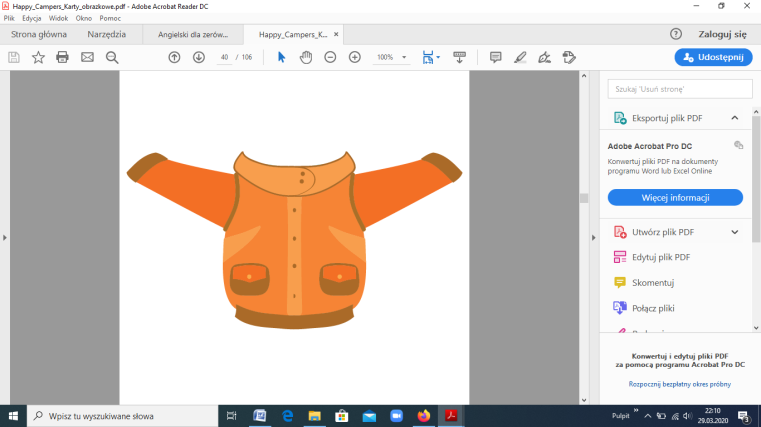 jacketdżaketKurtka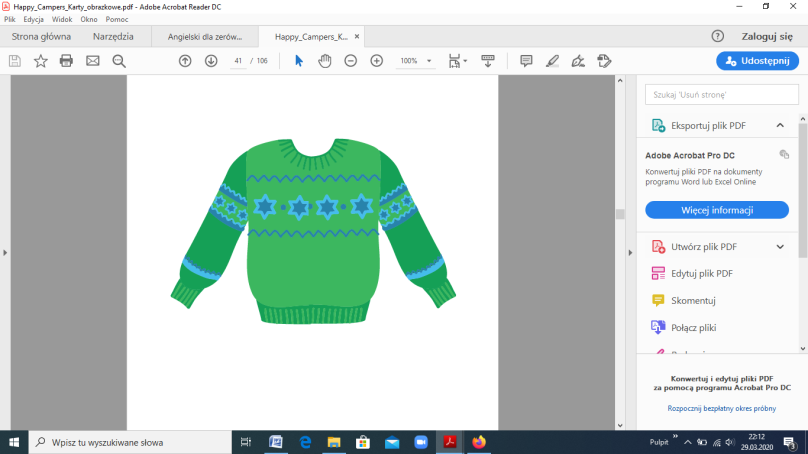 jumperdżamperSweter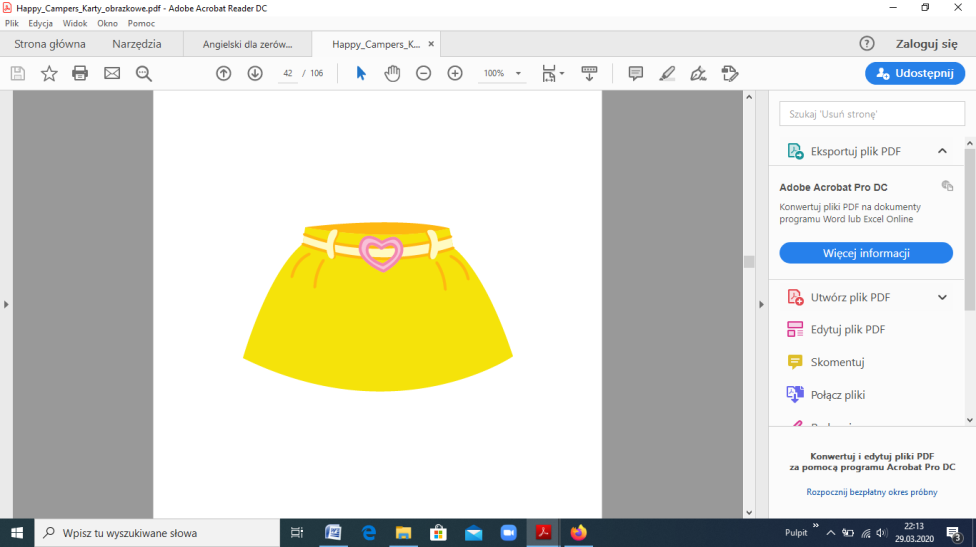 skirtskyrtSpódnica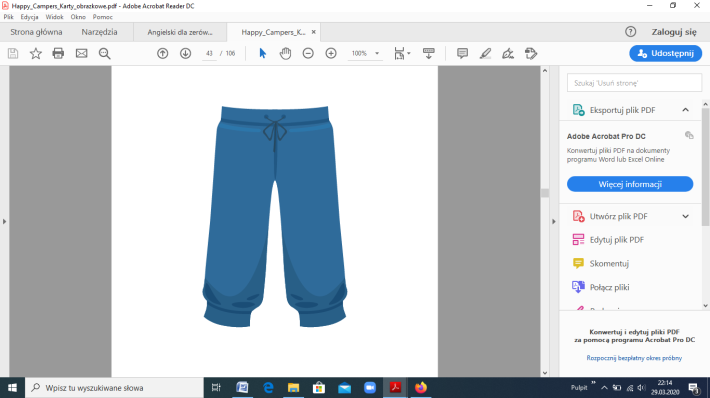 trouserstrałzersSpodnie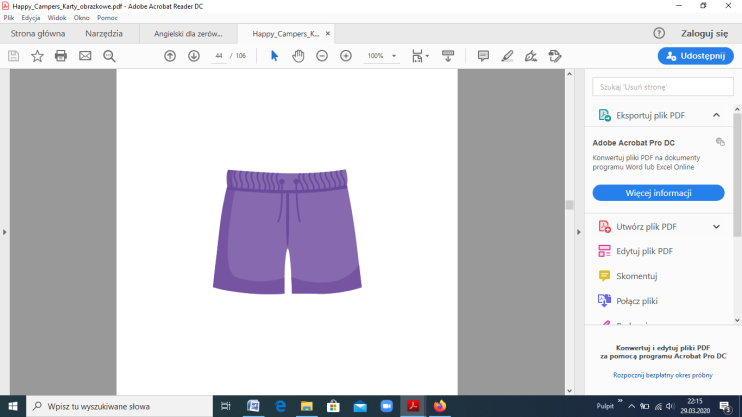 shortsszortsKrótkie spodenki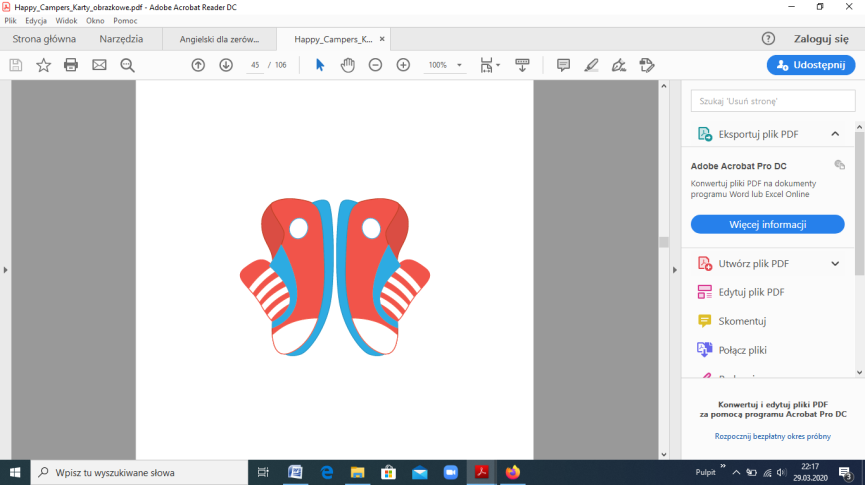 trainerstrejnersTrampki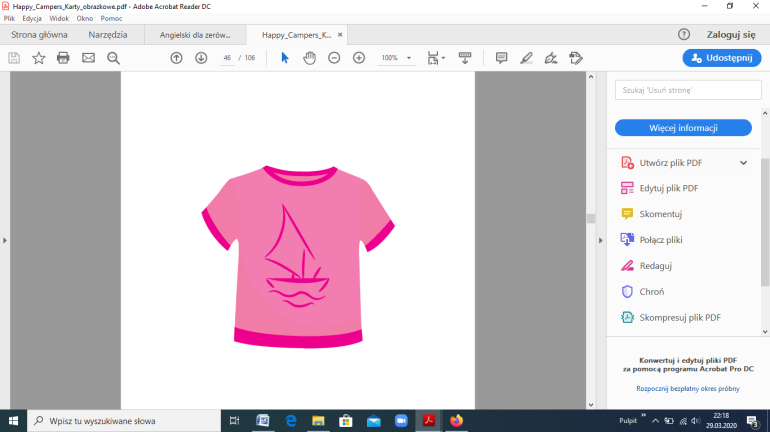 T-shirtTi-szirtBluzka z krótkim rękawem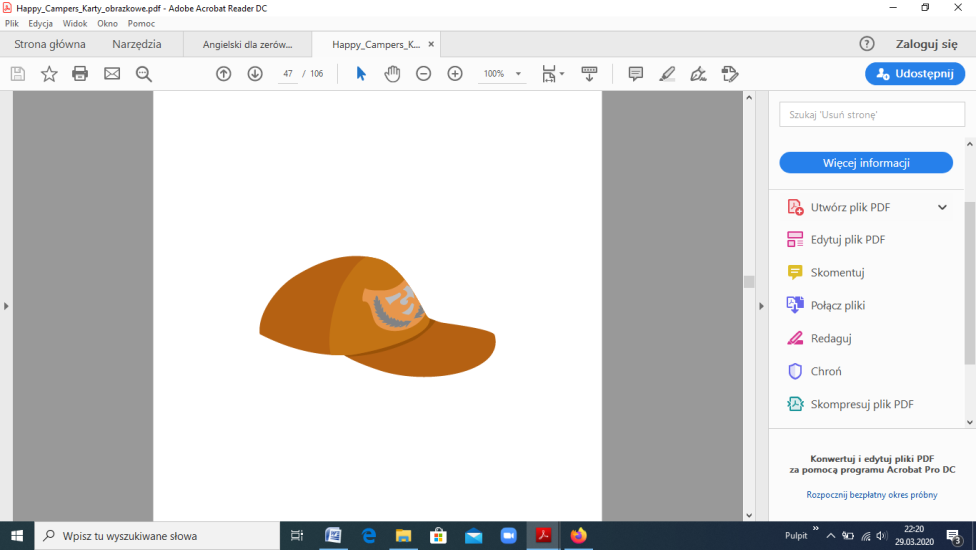 capkapCzapka z daszkiem